PENDUGAAN UMUR SIMPAN PUDING SUTRA DAUN KELOR (Moringa oleifera) DAN AIR TAJIN BERAS MERAH DENGAN MENGGUNAKANMETODE ARRHENIUSTUGAS AKHIRDiajukan untuk Memenuhi Salah Satu Syarat Sidang S-1Jurusan Teknologi Pangan Fakultas Teknik Universitas Pasundan BandungOleh:Hasna Muthia133020288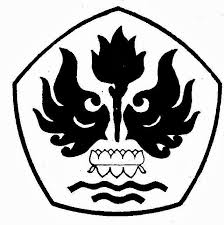 JURUSAN TEKNOLOGI PANGANFAKULTAS TEKNIKUNIVERSITAS PASUNDANBANDUNG2017